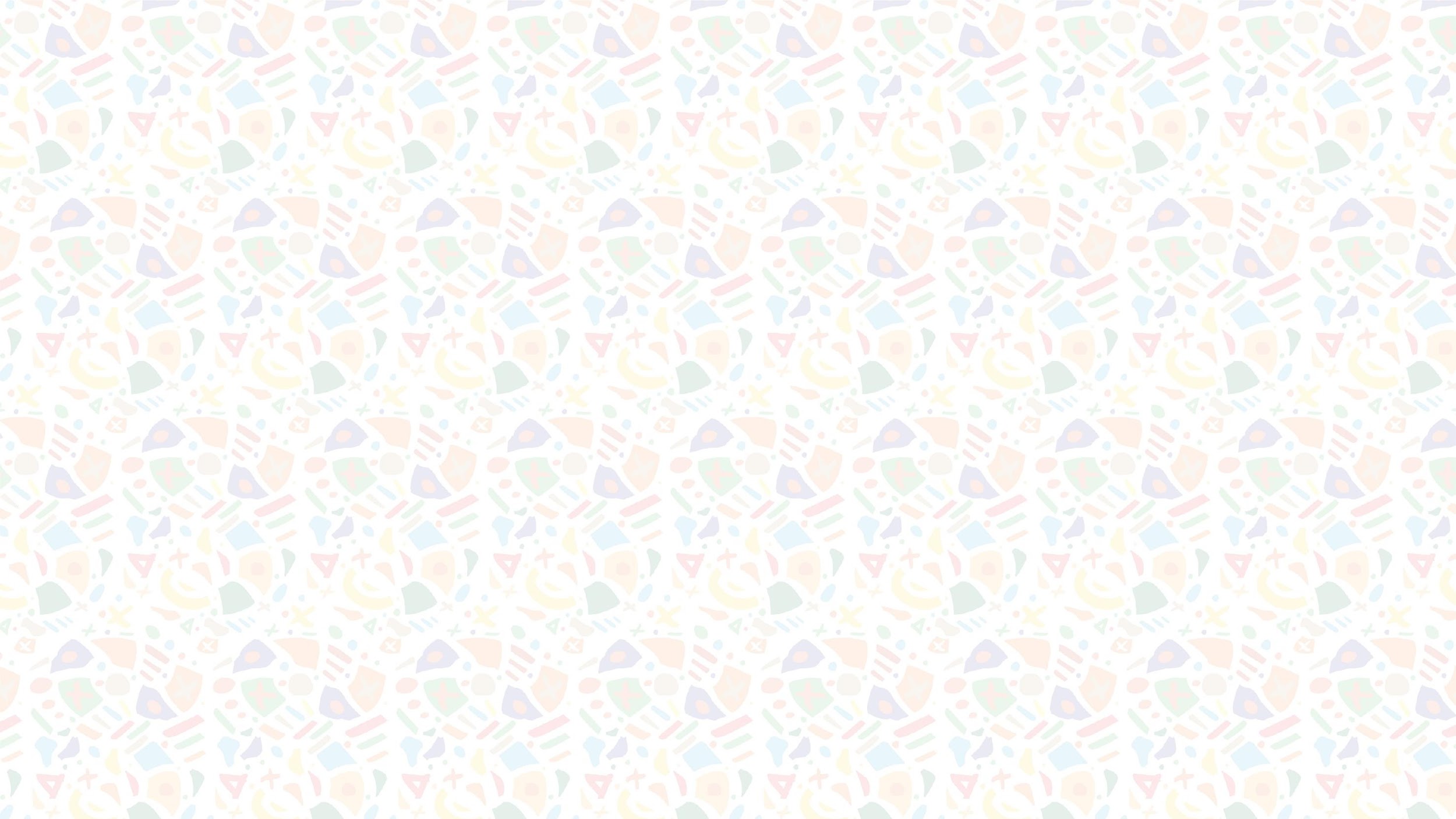 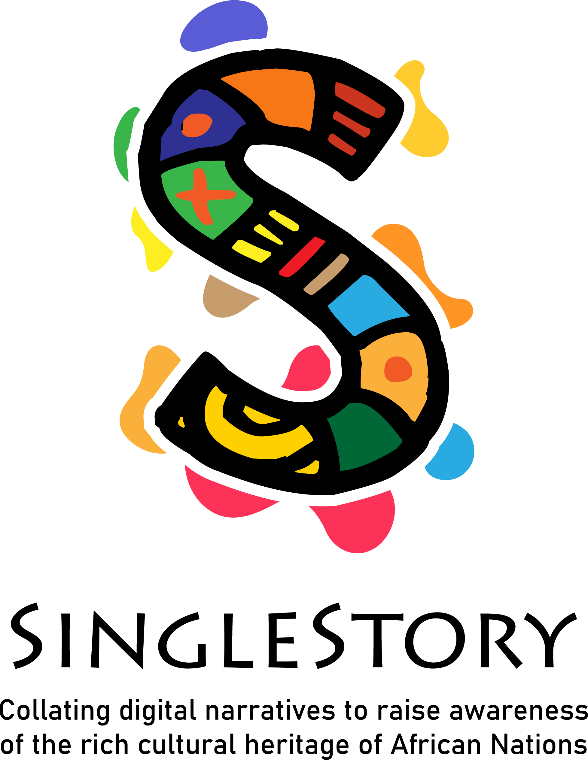 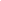 
Intellectual Output 1 
Face-to-Face Lesson Plan – Module 1
Introduction to the WorkshopThis first module aims at introducing the participants to African storytelling, African stories and the role of the Griot as Storyteller. IO1 Digital Storytelling Curriculum for Adult Learners Face-to-face IO1 – Digital Storytelling Curriculum 
Activity Sheet Template 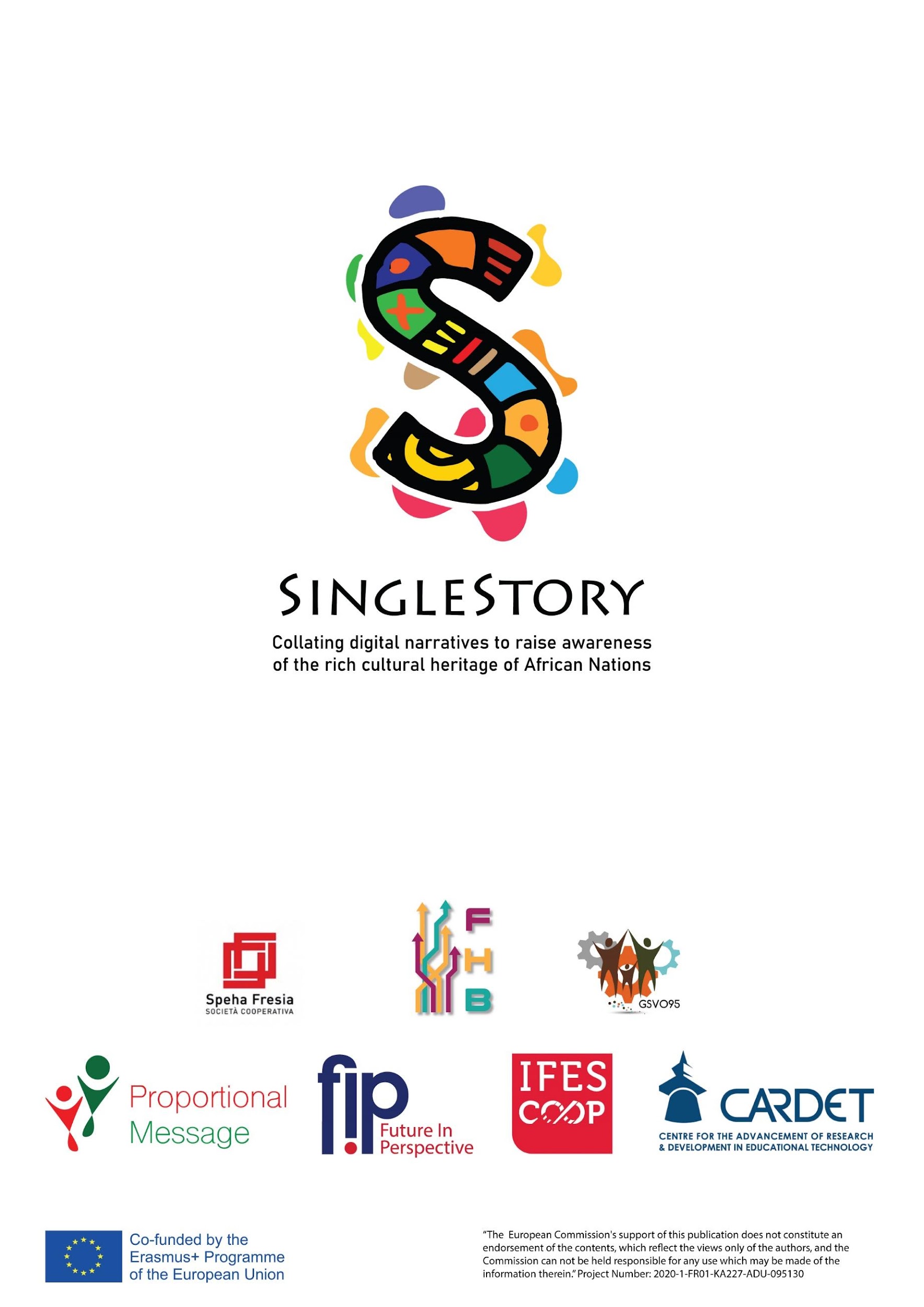 Module Title: Introduction to African storytelling and stories  Module Title: Introduction to African storytelling and stories  Module Title: Introduction to African storytelling and stories  Aim of the module: This aim of this module is to provide participants with an introduction to African storytelling, African stories and the role of the Griot in African culture.Aim of the module: This aim of this module is to provide participants with an introduction to African storytelling, African stories and the role of the Griot in African culture.Aim of the module: This aim of this module is to provide participants with an introduction to African storytelling, African stories and the role of the Griot in African culture.Learning outcomes of the module: Upon completion of this Module learners should be able to:Learning outcomes of the module: Upon completion of this Module learners should be able to:Learning outcomes of the module: Upon completion of this Module learners should be able to:KnowledgeSkillsAttitudesBasic knowledge of the background of African storytellingBasic knowledge of African stories Basic knowledge of a Griot as a storyteller, teacher and advisor Practical knowledge about the importance and impact of the oral tradition of storytelling Practical knowledge about the key elements of African storytelling Factual knowledge about the types of stories shaped by African culture Factual knowledge of the role of repetition, rhythm and music in African storytellingTheoretical knowledge about African fables, folktales and genealogies, etc. Theoretical knowledge about the various forms of African storytelling Theoretical knowledge of the importance of storytelling and stories as a foundation of identity and culture Discuss the importance of storytelling to preserve cultureDescribe the role of the Griot in African storytellingIdentify elements and characteristics of African storytelling Identify various rituals of storytelling Recognise the geographical, societal and cultural influences on African stories Determine how storytelling serves many purposes such as teaching morals, maintaining cultural values, methods of survival, acts of worship, etc. Research African storiesRecount one African story and find a story in a European setting that has a similar moral/teachingPractice African storytelling using traditional performance techniquesOpenness to learn about the cultural significance of African storytelling Willingness to reflect the social values of African culture to understand generations of histories and experiences. Appreciation of the communal participatory experience of African storytelling and how it contributes to culture, identity and rationale. Appreciation of the role that music and movement plays in African storytelling. Module duration: 7 hrs F2F / Online – Hybrid Course Module duration: 7 hrs F2F / Online – Hybrid Course Module duration: 7 hrs F2F / Online – Hybrid Course Preparation/ Materials/Equipment:  Projector and screenPowerPoint slidesLaptopInternet connectionPens and note-taking materials for all learnersCopies of handouts for all learnersPreparation/ Materials/Equipment:  Projector and screenPowerPoint slidesLaptopInternet connectionPens and note-taking materials for all learnersCopies of handouts for all learnersPreparation/ Materials/Equipment:  Projector and screenPowerPoint slidesLaptopInternet connectionPens and note-taking materials for all learnersCopies of handouts for all learnersLESSON PLAN for F2F / Online (Hybrid) Learning LESSON PLAN for F2F / Online (Hybrid) Learning LESSON PLAN for F2F / Online (Hybrid) Learning LESSON PLAN for F2F / Online (Hybrid) Learning LESSON PLAN for F2F / Online (Hybrid) Learning LESSON PLAN for F2F / Online (Hybrid) Learning LESSON PLAN for F2F / Online (Hybrid) Learning LESSON PLAN for F2F / Online (Hybrid) Learning Introduction to the topic: The aim of this lesson plan is to deliver the session outline for Module 1 - This lesson plan will focus on the contents planned for Module 1: Unit 1. African StorytellingUnit 2. African StoriesUnit 3. The GriotIntroduction to the topic: The aim of this lesson plan is to deliver the session outline for Module 1 - This lesson plan will focus on the contents planned for Module 1: Unit 1. African StorytellingUnit 2. African StoriesUnit 3. The GriotIntroduction to the topic: The aim of this lesson plan is to deliver the session outline for Module 1 - This lesson plan will focus on the contents planned for Module 1: Unit 1. African StorytellingUnit 2. African StoriesUnit 3. The GriotIntroduction to the topic: The aim of this lesson plan is to deliver the session outline for Module 1 - This lesson plan will focus on the contents planned for Module 1: Unit 1. African StorytellingUnit 2. African StoriesUnit 3. The GriotIntroduction to the topic: The aim of this lesson plan is to deliver the session outline for Module 1 - This lesson plan will focus on the contents planned for Module 1: Unit 1. African StorytellingUnit 2. African StoriesUnit 3. The GriotIntroduction to the topic: The aim of this lesson plan is to deliver the session outline for Module 1 - This lesson plan will focus on the contents planned for Module 1: Unit 1. African StorytellingUnit 2. African StoriesUnit 3. The GriotIntroduction to the topic: The aim of this lesson plan is to deliver the session outline for Module 1 - This lesson plan will focus on the contents planned for Module 1: Unit 1. African StorytellingUnit 2. African StoriesUnit 3. The GriotTopics and Sub-topics/Learning activitiesTopics and Sub-topics/Learning activitiesDuration minutesDuration minutesTraining methodsMaterials/ Equipment RequiredHandouts and Activity sheets1Unit 1 – Activity 1: PresentationThe facilitator begins this session by welcoming all participants to the workshop and completing a short group discussion to assess what learning expectations all participants have for this module. The facilitator can take note of these expectations on a flipchart to refer to later in the session. The facilitator can continue the session by introducing the Module 1 using the PowerPoint Presentation. The first slides provide an explanation of the upcoming programme and the learning outcomes showing what the learners can expect to learn in the Module. Unit 1 – Activity 1: PresentationThe facilitator begins this session by welcoming all participants to the workshop and completing a short group discussion to assess what learning expectations all participants have for this module. The facilitator can take note of these expectations on a flipchart to refer to later in the session. The facilitator can continue the session by introducing the Module 1 using the PowerPoint Presentation. The first slides provide an explanation of the upcoming programme and the learning outcomes showing what the learners can expect to learn in the Module. 15 minutes15 minutesPowerPoint presentation & Group Activities  DiscussionsTraining venue with IT equipment including laptop and projector.Flipchart and markers.Sign-in sheet.Pens and note-taking materials for participantsCopy of PowerPoint Presentation: Module 1. 2Unit 1 – Activity 2:  What is Storytelling?The Facilitator will introduce Activity 1.2 guiding a brainstorming session about: “What is Storytelling?”. This will help participants to understand the importance of the subject we are approaching in this module. It will also give the facilitator information regarding expectations and previous knowledge of the participants.Unit 1 – Activity 2:  What is Storytelling?The Facilitator will introduce Activity 1.2 guiding a brainstorming session about: “What is Storytelling?”. This will help participants to understand the importance of the subject we are approaching in this module. It will also give the facilitator information regarding expectations and previous knowledge of the participants.30 minutes30 minutesPowerPoint presentation & Group Activities Discussions BrainstormingTraining venue with IT equipment including laptop and projector.Flipchart and markers.Sign-in sheet.Pens and note-taking materials for participantsCopy of PowerPoint Presentation: Module 1.3Unit 1 – Activity 3:  African StorytellingThe Facilitator will provide theoretical and practical information regarding African Storytelling (What is African Storytelling, African concept of Ubuntu, the uniqueness of African storytelling and African Storytelling: A Communal Participatory Experience).Unit 1 – Activity 3:  African StorytellingThe Facilitator will provide theoretical and practical information regarding African Storytelling (What is African Storytelling, African concept of Ubuntu, the uniqueness of African storytelling and African Storytelling: A Communal Participatory Experience).135 minutes135 minutesPowerPoint presentation & Group Activities  DiscussionsTraining venue with IT equipment including laptop and projector.Flipchart and markers.Sign-in sheet.Pens and note-taking materials for participantsCopy of PowerPoint Presentation: Module 1.4Unit 2 – Activity 1:  African StoriesThe Facilitator will provide theoretical and practical information regarding African Stories including structure of African stories, the importance and power of African Stories, Moral Lessons, Proverbs and Parables in African Stories.Unit 2 – Activity 1:  African StoriesThe Facilitator will provide theoretical and practical information regarding African Stories including structure of African stories, the importance and power of African Stories, Moral Lessons, Proverbs and Parables in African Stories.120 minutes120 minutesPowerPoint presentation & Group Activities  DiscussionsTraining venue with IT equipment including laptop and projector.Flipchart and markers.Sign-in sheet.Pens and note-taking materials for participantsCopy of PowerPoint Presentation: Module 1.5Unit 2 – Activity 2:  African StoriesThe Facilitator will ask participants to search the common characteristics in several Traditional African Stories regarding the structure, themes, morals, etc.Unit 2 – Activity 2:  African StoriesThe Facilitator will ask participants to search the common characteristics in several Traditional African Stories regarding the structure, themes, morals, etc.30 minutes30 minutesPowerPoint presentation & Group Activities DiscussionsTraining venue with IT equipment including laptop and projector.Flipchart and markers.Sign-in sheet.Pens and note-taking materials for participantsCopy of PowerPoint Presentation: Module 1.6Unit 3 – Activity 1:  The GriotThe Facilitator will provide theoretical and practical information regarding the role of the Griot: origin of the term, what is a Griot, its relationship with music and the role of the Griot in African Culture as a storyteller.Unit 3 – Activity 1:  The GriotThe Facilitator will provide theoretical and practical information regarding the role of the Griot: origin of the term, what is a Griot, its relationship with music and the role of the Griot in African Culture as a storyteller.40 minutes40 minutesPowerPoint presentation & Group Activities Discussions BrainstormingTraining venue with IT equipment including laptop and projector.Flipchart and markers.Sign-in sheet.Pens and note-taking materials for participantsCopy of PowerPoint Presentation: Module 1.7Unit 3 – Activity 2:  The role of the GriotFacilitator will ask participants to summarize the different functions involved and performed by the Griot included in their role.20 minutes20 minutesPowerPoint presentation & Group Activities  Discussions BrainstormingPowerPoint presentation & Group Activities  Discussions BrainstormingTraining venue with IT equipment including laptop and projector.Flipchart and markers.Sign-in sheet.Pens and note-taking materials for participantsCopy of PowerPoint Presentation: Module 1.8Workshop Close and Evaluation:  Module 1Facilitator will sum up main conclusions and ideas.Will evaluate the achievement of the learning goals for thIs Module.Workshop Close and Evaluation:  Module 1Facilitator will sum up main conclusions and ideas.Will evaluate the achievement of the learning goals for thIs Module.30 minutes30 minutesPowerPoint presentation & Group Activities  DiscussionsTraining venue with IT equipment including laptop and projector.Flipchart and markers.Sign-in sheet.Pens and note-taking materials for participantsCopy of PowerPoint Presentation: Module 1.Module TitleIntroduction to African storytelling and stories  Introduction to African storytelling and stories  Introduction to African storytelling and stories  Unit Title African StorytellingAfrican StorytellingAfrican StorytellingActivity TitleBrainstorming: What is Storytelling?Activity CodeA1.2Type of resourceActivity Sheets(AS)Type of learningFace-to-face learningDuration of Activity(In minutes)30 minutesLearning Outcome Basic knowledge of storytellingAim of activityLearners will reflect about what they understand by “storytelling” and will get a better comprehension about the term regarding African cultural tradition.Learners will reflect about what they understand by “storytelling” and will get a better comprehension about the term regarding African cultural tradition.Learners will reflect about what they understand by “storytelling” and will get a better comprehension about the term regarding African cultural tradition.Materials Required for ActivityFlipchart and markers.Flipchart and markers.Flipchart and markers.Step-by-step instructionsStep 1: The facilitator will explain the activity based on brainstorming about the term “storytelling”.Step 2:  Participants will start brainstorming about the concept “storytelling”.Step 3: The facilitator will guide the brainstorming and conduct the flow of information in case participants are not very active.Step 4: The facilitator will synthesize the conclusions and will link them with the module contents.Step 1: The facilitator will explain the activity based on brainstorming about the term “storytelling”.Step 2:  Participants will start brainstorming about the concept “storytelling”.Step 3: The facilitator will guide the brainstorming and conduct the flow of information in case participants are not very active.Step 4: The facilitator will synthesize the conclusions and will link them with the module contents.Step 1: The facilitator will explain the activity based on brainstorming about the term “storytelling”.Step 2:  Participants will start brainstorming about the concept “storytelling”.Step 3: The facilitator will guide the brainstorming and conduct the flow of information in case participants are not very active.Step 4: The facilitator will synthesize the conclusions and will link them with the module contents.Module TitleIntroduction to African storytelling and stories  Introduction to African storytelling and stories  Introduction to African storytelling and stories  Unit Title African StoriesAfrican StoriesAfrican StoriesActivity TitleCommon Characteristics of Traditional African StoriesActivity CodeA2.2Type of resourceActivity Sheets(AS)Type of learningFace-to-face learningDuration of Activity(In minutes)30 minutesLearning Outcome Basic knowledge of African storiesAim of activityLearners will understand the common characteristics among different African Traditional Stories in terms of structure, contents, morals, etc.Learners will understand the common characteristics among different African Traditional Stories in terms of structure, contents, morals, etc.Learners will understand the common characteristics among different African Traditional Stories in terms of structure, contents, morals, etc.Materials Required for ActivityCompilation of African Traditional Stories Pens and note-taking materials for participantsCompilation of African Traditional Stories Pens and note-taking materials for participantsCompilation of African Traditional Stories Pens and note-taking materials for participantsStep-by-step instructionsStep 1: Facilitator will present the activity to participantsStep 2:  Participants will read several African Traditional StoriesStep 3: Participants will identify common characteristics among the storiesStep 4: Participants will present the common characteristics foundStep 5: Facilitator will synthesize the conclusions and will link them with the unit contents regarding African StoriesStep 1: Facilitator will present the activity to participantsStep 2:  Participants will read several African Traditional StoriesStep 3: Participants will identify common characteristics among the storiesStep 4: Participants will present the common characteristics foundStep 5: Facilitator will synthesize the conclusions and will link them with the unit contents regarding African StoriesStep 1: Facilitator will present the activity to participantsStep 2:  Participants will read several African Traditional StoriesStep 3: Participants will identify common characteristics among the storiesStep 4: Participants will present the common characteristics foundStep 5: Facilitator will synthesize the conclusions and will link them with the unit contents regarding African StoriesModule TitleIntroduction to African storytelling and stories  Introduction to African storytelling and stories  Introduction to African storytelling and stories  Unit Title The GriotThe GriotThe GriotActivity TitleThe Role of the GriotActivity CodeA3.2Type of resourceActivity Sheets(AS)Type of learningFace-to-face learningDuration of Activity(In minutes)20 minutesLearning Outcome Basic knowledge of a Griot as a storyteller, teacher, and advisor Aim of activityLearners will understand the complexity of the role of the Griot and all the functions involved and performed by them.Learners will understand the complexity of the role of the Griot and all the functions involved and performed by them.Learners will understand the complexity of the role of the Griot and all the functions involved and performed by them.Materials Required for ActivityPens and note-taking materials for participantsPens and note-taking materials for participantsPens and note-taking materials for participantsStep-by-step instructionsStep 1: Facilitator will present the activity to participantsStep 2:  Participants will reflect about the role of the GriotStep 3: Facilitator will conduct the discussion including information not provided by participantsStep 4: Facilitator will make sure Griot main functions are listed: storyteller, teacher, advisor, translator, musician, poet, historian, peacemaker, spokesman, interpreter, composer, witness, etc.  Step 5: Facilitator will synthesize the conclusions highlighting the complexity of the role of the Griot and will link them with the unit contents Step 1: Facilitator will present the activity to participantsStep 2:  Participants will reflect about the role of the GriotStep 3: Facilitator will conduct the discussion including information not provided by participantsStep 4: Facilitator will make sure Griot main functions are listed: storyteller, teacher, advisor, translator, musician, poet, historian, peacemaker, spokesman, interpreter, composer, witness, etc.  Step 5: Facilitator will synthesize the conclusions highlighting the complexity of the role of the Griot and will link them with the unit contents Step 1: Facilitator will present the activity to participantsStep 2:  Participants will reflect about the role of the GriotStep 3: Facilitator will conduct the discussion including information not provided by participantsStep 4: Facilitator will make sure Griot main functions are listed: storyteller, teacher, advisor, translator, musician, poet, historian, peacemaker, spokesman, interpreter, composer, witness, etc.  Step 5: Facilitator will synthesize the conclusions highlighting the complexity of the role of the Griot and will link them with the unit contents 